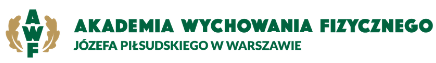 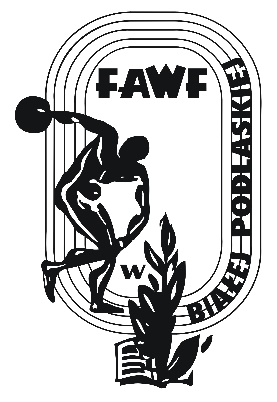 WNIOSEK O WŁĄCZENIE DO PROGRAMU ERASMUS+                           - WYJAZD NA PRAKTYKI NAZWISKO: IMIĘ: DATA URODZENIA:NR ALBUMU:ADRES STAŁEGO ZAMELDOWANIA:ROK STUDIÓWKIERUNEK STUDIÓW:POZIOM STUDIÓW:			(niepotrzebne skreślić)I stopień / II stopień / jednolite magisterskie / Szkoła DoktorskaADRES MAILOWY Z DOMENĄ AWF:Tel komórkowyCzy studentowi przysługuje stypendium socjalne?                                           Tak / NieCzy student jest/był opiekunem studenta zagranicznego w ciągu ostatnich 2 lat?Tak / NieWNIOSKOWANY CZAS POBYTU NA STYPENDIUM(data rozpoczęcia i zakończenia praktyk)WNIOSKOWANY CZAS POBYTU NA STYPENDIUM(data rozpoczęcia i zakończenia praktyk)NAZWA I ADRES INSTYTUCJI ZAGRANICZNEJ :NAZWA I ADRES INSTYTUCJI ZAGRANICZNEJ :DATA:                                                                                                PODPIS:DATA:                                                                                                PODPIS:OPINIA KOORDYNATORA WYDZIAŁOWEGO :(wydawana po złożeniu wniosku w Biurze ds. Międzynarodowych WWFiZ)OPINIA KOORDYNATORA WYDZIAŁOWEGO :(wydawana po złożeniu wniosku w Biurze ds. Międzynarodowych WWFiZ)